Krotoszyńska Izba Rzemieślnicza 	                                                                Nr rej………………………………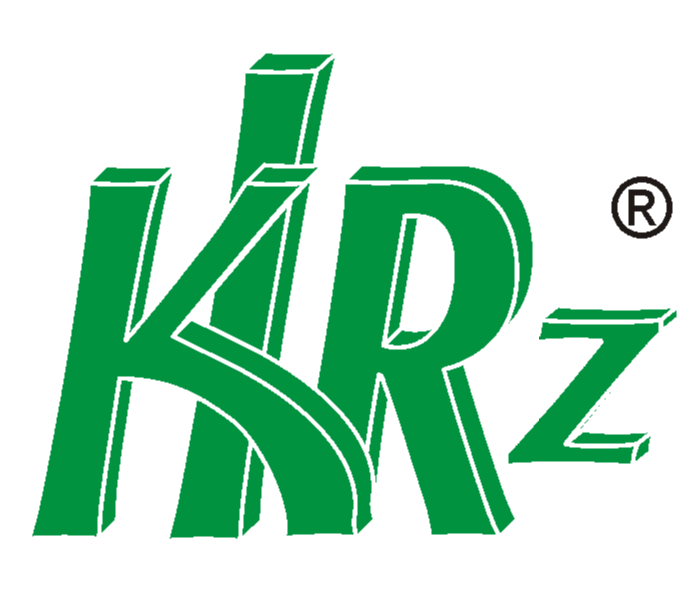 ul. Floriańska 8, 63-700 Krotoszyn tel. 62 725 25 94 WNIOSEK O DOPUSZCZENIE DO EGZAMINU CZELADNICZEGO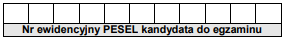 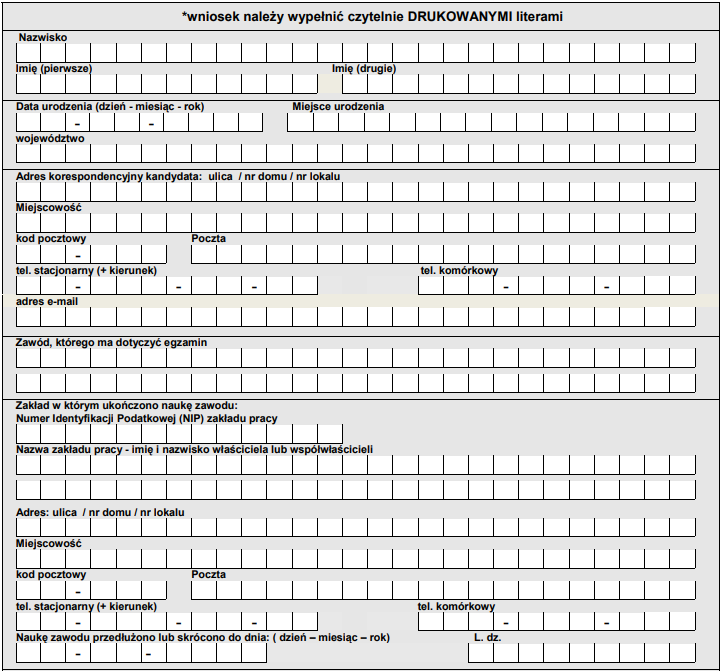 Załączniki:1. Fotografia (aktualna, czytelnie podpisana, format legitymacyjny).2. Oryginał dowodu opłaty egzaminacyjnej z podaniem imienia i nazwiska zdającego, dokonanej wyłącznie na niżej podany rachunek bankowy.Młodociani pracownicy:3. Świadectwo ukończenia zasadniczej szkoły zawodowej, lub ukończenia gimnazjum albo ośmioletniej szkoły podstawowej i zaświadczenie o ukończeniu kursu przygotowującego do egzaminu lub oświadczenie mistrza szkolącego o przygotowaniu teoretycznym kandydata do egzaminu.4. Umowa o pracę w celu przygotowania zawodowego wraz z zaświadczeniem ukończenia nauki zawodu wystawionym przez pracodawcę i potwierdzonym przez cech (jeżeli pracodawca jest członkiem cechu).5. W przypadku zaliczenia nauki zawodu u kilku pracodawców należy dołączyć wszystkie umowy o pracę wraz                         z świadectwami pracy, a w przypadku zaliczenia nauki w szkole - zaświadczenie o okresie nauki zawodu.6. Dyplom bądź zaświadczenie potwierdzające zajęcie miejsca od 1 do 6 w wybranym konkursie, olimpiadzie lub turnieju o zasięgu ogólnopolskim wraz z regulaminem, który został zatwierdzony przez Związek Rzemiosła Polskiego – dokument umożliwia uzyskanie zwolnienia ze zdawania wybranych zadań i/lub tematów egzaminacyjnych.Kandydaci z wolnego naboru:7. Dokument(y) potwierdzający(e) wymagany okres wykonywania zawodu.8. Świadectwo ukończenia szkoły.9. Zaświadczenie ukończenia przygotowania zawodowego dorosłych10. Tytuł zawodowy w zawodzie wchodzącym w zakres zawodu, w którym osoba zdaje egzamin.11. Świadectwo uzyskania co najmniej 1 kwalifikacji w zawodzie, w którym osoba zdaje egzamin lub zaświadczenie zdania egzaminu sprawdzającego po ukończeniu przygotowania zawodowego dorosłych.12. Zaświadczenie o przynależności kandydata lub pracodawcy kandydata do cechu (dokument nie jest wymagany od właścicieli zakładów niezrzeszonych).Należy przedstawić oryginały dokumentów wraz z kopiami w celu ich uwierzytelnienia.Osoby niepełnosprawne ubiegające się o dostosowanie warunków i formy przeprowadzenia egzaminu do indywidualnych potrzeb składają dodatkowe dokumenty informujące o powyższej sprawie.Nr rachunku bankowego na który należy wpłacić opłatę za egzamin: PKO Bank Polski S.A. Krotoszyn 12 1020 2267 0000 4102 0146 0286, tytuł przelewu: Egzamin czeladniczy w zawodzie, Imię i nazwisko kandydata Osoba składająca wniosek ponosi odpowiedzialność za treść złożonego oświadczenia z wszelkimi prawnymi konsekwencjami podania nieprawdziwych danych.Zapoznałam/łem się z klauzulami informacyjnymi w zakresie egzaminu czeladniczego i przekazywania informacji nt. realizowanych przez Izbę i jej partnerów szkoleń.…….………………..…………………………………..              		                   (data i podpis kandydata)Wypełnia IzbaNa podstawie złożonych dokumentów Izba stwierdza, iż w/w osoba spełnia poniższy warunek dopuszczający do egzaminu czeladniczego (rozporządzenie MEN w sprawie egz. czeladniczego, egz. mistrzowskiego oraz egz. sprawdzającego, przeprowadzanych przez komisje egzaminacyjne izb rzemieślniczych (Dz.U. z 2017 r., poz. 89, § 5 z późn. zm.):ukończyła naukę zawodu u rzemieślnika jako młodociany pracownik oraz dokształcanie teoretyczne młodocianych pracowników w szkole lub w formach pozaszkolnych;posiada świadectwo ukończenia gimnazjum albo ośmioletniej szkoły podstawowej oraz ukończyła kształcenie ustawiczne w formie pozaszkolnej, dotyczące umiejętności zawodowych wchodzących w zakres zawodu, w którym zdaje egzamin;jest uczestnikiem praktycznej nauki zawodu dorosłych, o której mowa w art. 53c ustawy o promocji zatrudnienia i instytucjach rynku pracy;posiada świadectwo ukończenia gimnazjum albo ośmioletniej szkoły podstawowej i co najmniej trzyletni okres wykonywania zawodu, w którym zdaje egzamin;posiada świadectwo ukończenia szkoły ponadpodstawowej, dotychczasowej szkoły ponadgimnazjalnej albo szkoły ponadpodstawowej działającej w systemie oświaty przed dniem 1 stycznia 1999 r., prowadzących kształcenie zawodowe o kierunku związanym z zawodem, w którym zdaje egzamin;posiada tytuł zawodowy w zawodzie wchodzącym w zakres zawodu, w którym zdaje egzamin, oraz co najmniej półroczny okres wykonywania zawodu, w którym zdaje egzamin;posiada świadectwo ukończenia gimnazjum albo ośmioletniej szkoły podstawowej oraz zaświadczenie                    o zdaniu egzaminu sprawdzającego lub świadectwo potwierdzające kwalifikację w zawodzie, a także co najmniej roczny okres wykonywania zawodu, w którym zdaje egzamin, po uzyskaniu zaświadczenia o zdaniu egzaminu sprawdzającego lub świadectwa potwierdzającego kwalifikację w zawodzie.       ………………………………………..…………………                                                                                                                                     (data podpis osoby przyjmującej wniosek)Wniosek komórki oświatowej Izby Rzemieślniczej                                                                    Decyzja Izby Rzemieślniczejdopuszczam /nie dopuszczam/ z powodu ………….. ……                                                              dopuszczam /nie dopuszczam/ z powodu …………………………………………………………………………………… ……                                                               ………………………………………………………………………dnia………………………… r. ………………………… ……                                                                dnia………………………… r. …………………………………….              ( data )                                             (podpis)                                                                                                                             (data)                                           (podpis)